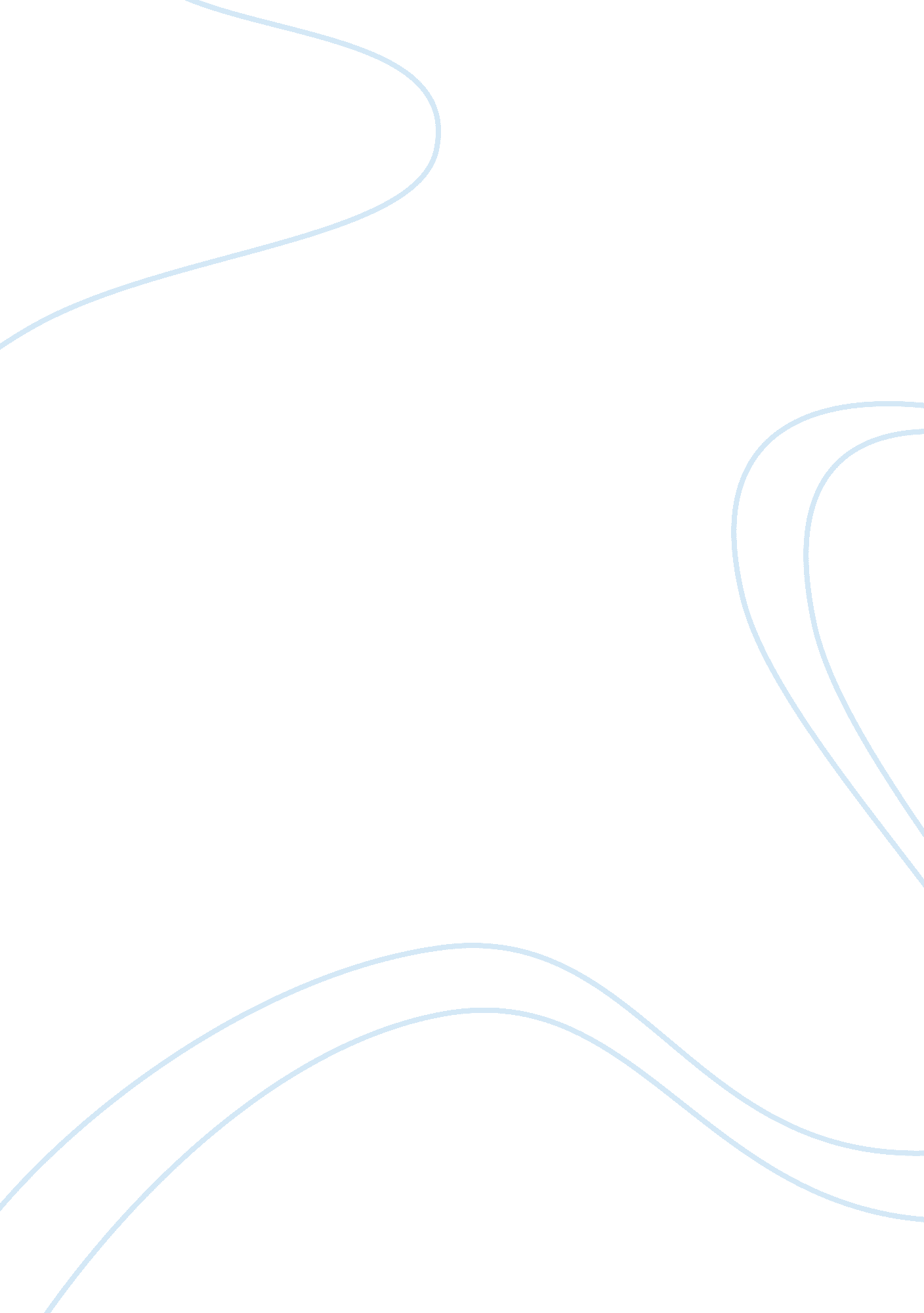 Improve my englishLinguistics, English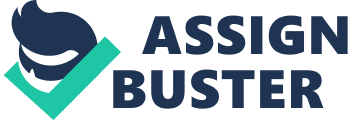 Improve My English AFFILIATION: Improve my English English is now amongst many languages which are understood worldwide and most of the dealings whether they are related to business or academics are done through English language. Hence, it is imperative for all of us to attain proficiency in this language. 
While learning any language, it is necessary to focus on its skills . i. e. listening, speaking, reading and writing as this is how we generally learn any language. Giving appropriate attention to all these skills can help us master a language. 
Besides all this if I have to further improve my English, I would first analyze myself as to which type of a learner I am. Some of the types of learners include: auditory, visual, kinesthetic and tactile. I am definitely a visual learner because I tend to remember more of what I see rather than what I hear. More specifically, if there is an image drawn with the text, I tend to remember that text in association with that image. This means that I am better at grasping those difficult grammatical points which can be diagrammed or have some pictorial information written with them. I also tend to remember those grammar or language points which are available in the form of a video. 
Moreover, I like texts having a lot of pictures. This means that if I have to improve my English, then the dull novels would not do me any good as I would lose concentration easily. Instead I should go for magazines which are generally colorful. We all have our own learning styles and one should get accustomed to the learning style that is suitable for him/her. 
References 
Haynes, J. (n. d). Teach to Students’ Learning Styles. Retrieved on April 17, 2014 from http://www. everythingesl. net/inservices/learningstyle. php 